Керуючись Законом України «Про місцеве самоврядування в Україні», Законом України «Про запобігання корупції», постановою Кабінету Міністрів України від 16 листопада 2011 року №1195 «Про затвердження Порядку передачі дарунків, одержаних як подарунки державі, Автономній Республіці Крим, територіальній громаді, державним або комунальним установам чи організаціям», на підставі клопотання заступника начальника Комунального закладу «Центр безпеки громадян» Авангардівської селищної ради від 20.01.2023р. № 10, Постанов Кабінету Міністрів України від 04 серпня 2000 року № 1222 «Про затвердження Порядку отримання благодійних (добровільних) внесків і пожертв від юридичних та фізичних осіб бюджетними установами і закладами освіти, охорони здоров’я, соціального захисту, культури, науки, спорту та фізичного виховання для потреб їх фінансування» та від 17 серпня 1998 року № 1295 «Про затвердження Порядку розподілу товарів, отриманих як благодійна допомога, та контролю за цільовим розподілом благодійної допомоги у вигляді наданих послуг або виконання робіт», враховуючи висновки Постійної комісії селищної ради з питань комунальної власності, житлово-комунального господарства, благоустрою, планування територій, будівництва, архітектури, енергозбереження та транспорту,  Авангардівська селищна рада вирішила:Погодити отримання та використання благодійної допомоги від Благодійної організації «Благодійний фонд розвитку та допомоги міжнародні горизонти».Закріпити напрям та можливість використання благодійної допомоги під час виконання завдань за призначенням та функцій Комунального закладу «Центр безпеки громадян» Авангардівської селищної ради.Комунальному закладу «Центр безпеки громадян»  Авангардівської селищної ради  створити комісію з приймання-передачі благодійної допомоги.№1687-VIIIвід 27.01.2023                                                                                                              Комісії здійснити приймання-передачу благодійної допомоги та скласти відповідний акт приймання-передачі.Комунальному закладу «Центр безпеки громадян»  Авангардівської селищної ради забезпечити відображення в бухгалтерському обліку операцій із приймання-передачі благодійної допомоги згідно Акту приймання-передачі.Контроль за виконанням рішення покласти на постійну комісію селищної ради з питань комунальної власності, житлово-комунального господарства, благоустрою, планування територій, будівництва, архітектури, енергозбереження та транспорту.     Селищний голова                                                         Сергій ХРУСТОВСЬКИЙ     №1687-VIII     від 27.01.2023                                                                                                              Додаток до рішення Авангардівської селищної ради №1687 -VIIІ від 27.01.2023р.Перелік благодійної допомоги для приймання-передачі  на  баланс Комунального закладу «Центр безпеки громадян»  Авангардівської селищної ради Комбінезони пожежостійкі – 6 шт.Робочий одяг – 30 шт.Дощовики – 2000 шт. Секретар ради 					       Валентина  ЩУР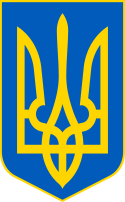 У К Р А Ї Н ААВАНГАРДІВСЬКА СЕЛИЩНА  РАДАОДЕСЬКОГО РАЙОНУ ОДЕСЬКОЇ ОБЛАСТІР І Ш Е Н Н ЯПро надання згоди Комунальному  закладу«Центр безпеки громадян» Авангардівської селищної ради на отримання благодійної допомоги 